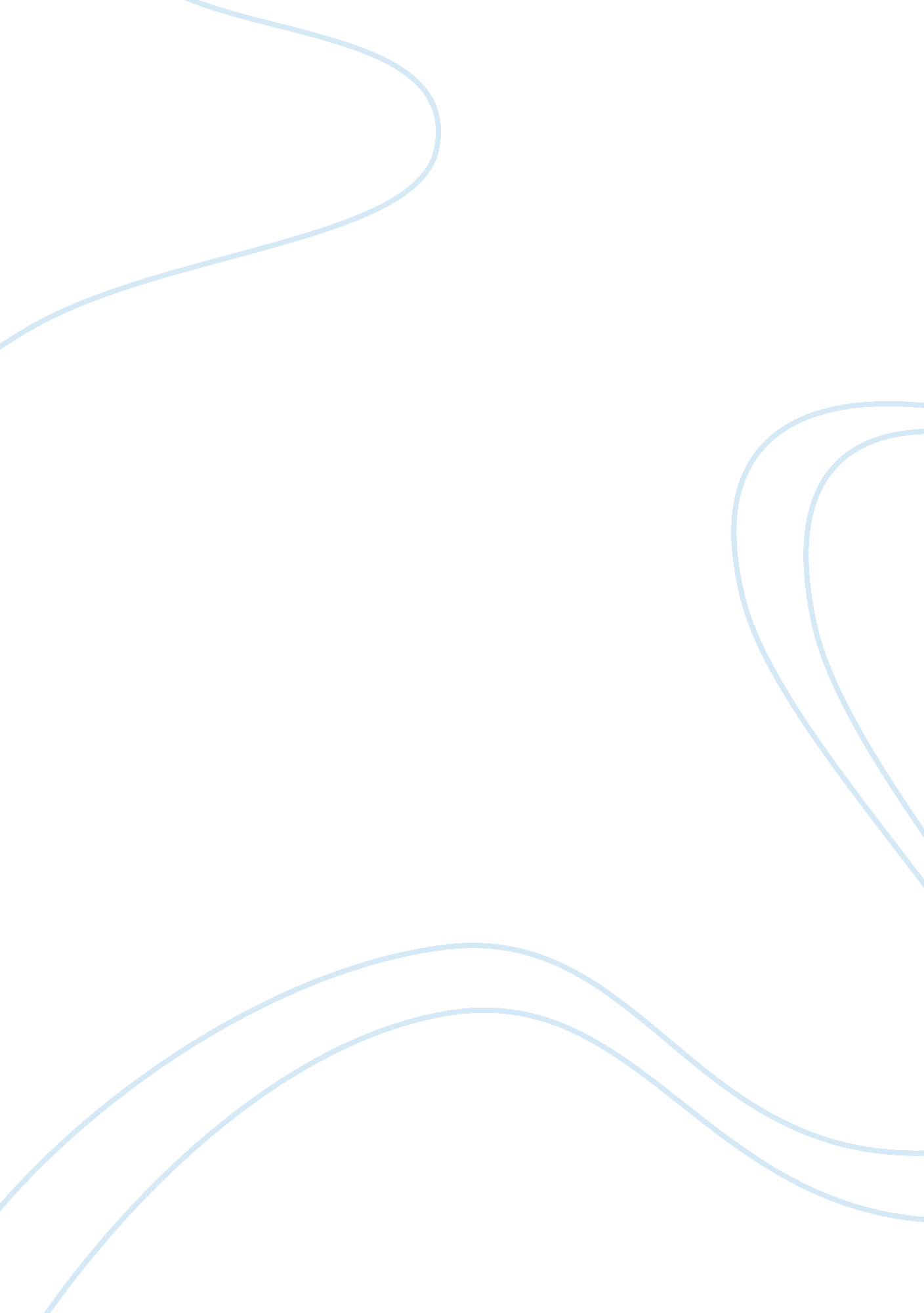 Different approaches to hrm development strategy essay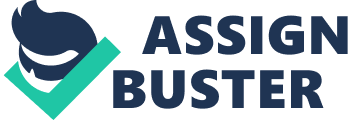 Contents Decision: The significance and nature of HRM has aggravated much argument ( for an overview see Legge, 1995 ) . Sisson ( 1990 ) Distinguished HRM by explicating four distinguishing characteristics, that is the assimilation of forces policies with concern planning ; duty From specializers to line directors duty has to be shifted ; uniqueness in the direction of employee dealingss and an accent on procuring employee dedication and enterprise. Guest ( 1992, p. 42 ) argues that HRM is designed to bring forth, “ Strategic integrating, high committedness, high quality and flexibleness ” and that, Strategic integrating refers to the ability of the administration to incorporate HRM issues into its strategic programs, to guarantee that the assorted facets of HRM cohere and for line directors to suit in an HRM position into their decision-making. Hendry and Pettigrew ( 1986 ) contrast that strategic HRM is featured by four basicss: the usage of planning ; the design by a coherent attack and direction of work force systems underpinned by some doctrine ; concern attack is coordinated with the HRM actions and policy ; and sing the people of the administration as strategic resources in the achievement of competitory scheme. Human resource requires in an administration will change at different phases in the concern life rhythm and so HR policy picks need to be personalized to the appropriate phase ( Kochan and Barocci, 1985 ; Lengnick-Hall and Lengnick-Hall, 1988 ) . Sisson ( 1994 ) suggests that it was the chase of competitory advantage in the. There is a figure of different attacks in HRM to help the development of concern scheme. It can be professed as societal moralss, reminding the senior direction about their societal responsibilities. HRM section spent most of clip working on personal public assistance jobs. The chief concern of HRM is the control of forces every bit good as reduces the absent rate of employee, work force budgeting and head count. In other manner of HRM helps to develop the concern, similarly, to accommodate the company with the alteration and strives to hold positive influences by utilizing societal scientific discipline applications to adult male understanding jobs by via occupation redesign, occupation satisfaction strategy and techniques of communicating. Sometimes HRM trades with occupation enlisting, transportation and expiration by the petition from director. Furthermore, human resource direction concerned strategic concern planning, developing long-run human resources program and industrial relation scheme. HR planning and acquisition Organisation design & A ; construction Administrations scheme Training & A ; development Compensation Management Administration Performance Management Management of employee dealingss HR mobility direction HR tool chest direction Figure: Human Resource Management system The cardinal success of any concern administration is human resource. So HRM usage these human resources efficaciously to run into the strategic concern aims of the administration. Necessity of alliance between administration ‘ s corporate scheme and aims and its human resource scheme: In perfect universe, the concern and strategic organizational program are the translated signifier of organizational mission and ends. Harmonizing to the rule of alliance, to accomplish corporate ends in every facets of an administration ‘ s activities have to be incorporated and draw together. The public presentation of the people within the administration depends on the accomplishment of scheme and vision which in bend calls for high degree of motive and dedication among employees. The organizational mission, ends and values is reflected by the public presentation of the employees and their first-class public presentation relies on the chances how much they are acquiring from the concern. In an administration different functional country like: selling, fabrication and human resource, after explicating corporate and concern degree scheme directors need to interpret strategic precedency into these countries. This contains all the different facets of concern but preponderantly have to be comprehendible between the demands of administration ‘ s scheme and HR policy. There are two types of tantrum that HR policy and patterns require to achieve: a ) Internal alliance B ) External alliance Internal Alliance: In internal alliance directors must hold to do certain that their HR patterns are all associated with one another within the administrations to put up a formation that is reinforced reciprocally. From administrations point of position the whole assortment of HR practices-job design, preparation, staffing, public presentation assessment and compensation must hold to be focused on the same forces aims. External Alliance: The nexus between concern schemes and cardinal enterprises in human resource are chiefly focused by external alliance. The procedures required in order to measure the effectivity of human resource scheme and its impact on overall corporate scheme: Diagram: Typical strategic enlisting procedure Dynamic Environment Recruitment requisition Position analysis Vision Position description Strategic concern program Human resource scheme Human resource programs and policy Recruitment procedure Position rating Key stakeholders Budget cheque sourcing Dynamic Environment Pool of appliers Choice procedure Beginning: Nankervis A, Compton, R, Braid, M, 2005, Strategic Human Resource Management ( 6th edition ) , Cengage, South Melbourne. Recruitment: A major concern is a enlisting and keeping of staff ; particularly where the pool of handiness of work force is limited. However, due to the demand of high accomplishment forces, a deficit of prospective recruits exists in an administration. The determination of staffing has been formalised by the HRM section at caput office. Administrations provide work for people in different place to accomplish their ain ends. Most of the administrations have vacancy at different clip around the twelvemonth and they need to be filled them on clip to go on their work efficaciously. For recruit and choose the best individual for the vacancy administrations have to follow certain procedures. The forces determination procedure helps the administration to do a determination about the individual to who is traveling to name. It makes certain that it will be reasonably treated with all the persons who are traveling to use for the station. All the campaigners are evaluated on the footing of related accomplishments and behaviors. The end products of every determination affect the working lives of employees, whose demands must be met. The organizational productiveness progressively depends on these employees because of engaging right individual for the occupation. The human resources determinations based on the following seven stairss: 1. Geting occupation oriented information through occupation analysis. The procedure of placing undertakings, responsibilities and duties is occupation analysis. Once it has been completed, occupation analysis leads to place the cognition, abilities and accomplishments required to make the occupation that is occupation description. After that, administrations will go on through occupation specification. 2. Identify the steps of occupation success: There is manner of mensurating occupation success called standards and that is measured through organizational psychologist. 3. Identify forecasters and steps 4. Determining the relationship between and forecasters occupation success 5. Developing a enlisting scheme 6. Implementing the choice procedure 7. Determining the worth of choice system An administration fundamentally follows two schemes for enrolling suited qualified persons. These are- Internal enlisting An Organisation first attempts to make full an unfastened place internally through current employees inside the administration by advertisement. External enlisting There are broad scope of schemes for enrolling people from outside the administration like-giving advertizement at newspaper by supplying information about occupation demands, occupation responsibilities and duties. The other manner of recruiting is through cyberspace. It will make jobs for them who do n’t hold the entree the cyberspace. Large administrations visit campuses of universities of engineerings to enroll their campaigners is known as campus enlisting. Sometimes administrations employ human resources enlisting bureaus and their services are to supply the whole enlisting procedure. These are non on low-cost. The least dearly-won external enlisting technique is employee referrals technique. This is a technique by which ask to person in current employees about they have person who is interested for this unfastened place. The chief advantages of external enlisting are that helps to acquire new thoughts and accomplishments into the administration. Sometimes it does make jobs for them because they do n’t hold knowledge about the new environment and civilization. Employees need to pass more clip on that. Choice: The procedure of taking appropriate campaigners for the administration when it has received applications for unfastened occupations is known as choice. This is the concluding stairss of enlisting procedure. It is the combinations of eight basic stairss. Enrolling campaigners Transporting out application signifier Screening trial Checking of mention Agreement of psychological trial Arrange interview for choice Medical look into up Making an offer to successful campaigners There are some extra footings which used by the organizational psychologist during the procedure of choice. These are-job choice ratios, realistic prevue of occupation and cut-off. Retention: It is really of import and on-going issue. It ‘ s a serious job when an administration will hold to confront continuously for the estimated hereafter. An administration ever wants to retain employees in short of supply and they want to hold options. Organisations ever maintain traveling on developing their ain program to retain employees by conveying duty. The chief base of keeping occupation description, enlisting, choice and orientation. Mainly keeping focal point on occupation satisfaction and tantrum with the organizational civilization and the schemes based on this should concentrate on maximizing three types of satisfaction. These are personal, professional and societal. If administration fails to enroll right individual for the right path so organisations has to endure and employees has to endure every bit good. For illustration ; hidden cost incurred by the direction to repair that jobs. For that ground administration has to loss their productiveness. From the employees ‘ point of view-they have to confront jobs due to non holding proper accomplishments in specified occupation. They have to pass more clip and energy on happening new place. Overall they become defeated. Communication, acknowledgment and future orientation are the cardinal properties for successful schemes for keeping. There are different types of keeping schemes based on organizational situations-strategies based on compensation, schemes based on work environment and schemes based on calling orientation. Strategy based on compensation: There are some administration focuses on compensation such as IT houses. Schemes based on work environment: Most of the administrations focus on internal environment of the administration or the civilization of the administration. Schemes based on calling development: some companies focus on keeping schemes through calling development. Training, Learning and Development: Training plays an of import function for the development of all employees which responds to persons and helps to accomplish organizational demands by bettering public presentation and apprehension ( Armstrong, 1992 ) . Considering with the strategic way, how the administration ‘ s nucleus competences of employees can be identified and advantages taken from environmental factors. From the preparation and development footings, this can implement the classical preparation rhythm and concern planning come near to finding preparation demands ( Mayo and Pickard, 1998 ) . Organisation aim Planing Measuring Delivering Figure: Business aims within the preparation life rhythm ( winter, 1995 ) . The preparation scheme is a system that determines the competences required for the organisation in the hereafter and how it can be achieved. Administrations need these preparation schemes for different positions like- -To increase the productiveness through outgo on capital betterments -To increase the productiveness through disbursement on developing human capital Different methods of preparation for people: By and large there are two types of preparation methods. a ) On-site preparation methods 1 ) On the occupation preparation: In this preparation method, trainees get developing under the way of person and promoting them to derive cognition and detect more and more from the bing experient employees. Though it ‘ s formal preparation so every employee acquire some initial cognition from it. 2 ) Job rotary motion: This preparation method allows people to travel in different section of the administrations. Through this occupation rotary motion employees develop accomplishments in different subdivision more than they would acquire from remaining in one section. 3 ) Apprenticeship: Apprenticeship is a peculiar signifier on the occupation preparation though which a peculiar degree employees used to acquire information about skilled trade ( Goldstein & A ; Ford, 2002 ) . For illustration ; different company like: -electrician, plumber, carpenter, pipefitter, sheet metal worker etc. Is used this attack. B ) Off-site preparation methods 1 ) Classroom talks: It ‘ s one of the common methods of occupation preparation. It can supply big figure of information at a clip and easy to present it to the big no of trainees at a clip. 2 ) Direction in the signifier written stuff or signifiers based on computing machine. 3 ) Computer based preparation ( CBT ) : It ‘ s a manner preparation by which trainees can pass on and reassign and acquire information from teacher through computing machine, telecasting etc. ( Goldstein & A ; Ford, 2002 ) . It ‘ s distance acquisition. Development of HR: Human Resource is the model for employees can develop their personal and organisational accomplishments, cognition, abilities. Human resource development include ; employee preparation, employee calling, development, public presentation direction and development, coaching, mentoring, sequence planning, cardinal employee designation. Understand the organisational demands ‘ and future demand every bit good as future capableness, and cognize what endowment it has available to it. And turn out, as far possible, a calling challenge to persons that helps them to run into their aspirations. In developing the organisation, personal development besides of import for the organisational betterment, because a single individuals are the set of organisational power average resources. In holla there the method of development: Individual Support- Organizational Interest- Dialogue Accreditation Organizational Function Performance Management Career-counselling Sequence planning Appraisal treatment Career-planning Seconds Career treatment Personal programs Manpower/skills be aftering Development Centres Mentoring Training prioritisation Vacancy direction Learning resource Centres Retention Schemes Self-managed acquisition 360 degree feedback Potential appraisal Managerial coaching External coaching High-flyer development Flexible working Training installations acquiring to clasps with the demands of a occupation rapidly, and by bettering the cognition and accomplishment of worker it allows the employee improved quality, and enhance of accomplishment based on the employee could take to their occupation enrichment with benefits to both the individual and the organisation. Motivational impact of preparation in a manifest when staff experience a sense of reorganisation when sent on preparation class, and after been trained they are motivated to get new accomplishments, peculiarly when wagess follow the acquisition and usage of accomplishments. Designation with organisation could be fostered when a better apprehension of mission statements and corporate aims is achieved through preparation. Schemes for positive employee relation: Employees are the interest holder of the administration and ca n’t be compared with undertaking, maps, procedure or merchandises. Emotional support and personal considerations are required for them to understand them. It ‘ s really complicated to pull up employees ‘ stock list and set up them in warehouse in a systematic manner. Any determinations sing this will try a negative impact on them and may do a interruption down in operations. So it is really of import for the administration to place and value those differences and ever give importance on the accomplishing positive and fruitful employee dealingss. The chief concern of employee dealingss scheme: -How to understate the struggle by keeping employee dealingss through edifice stable and concerted relationships. -How to accomplish employee committedness though engagement of employee engagement and communicating procedures. -How to develop involvement in employees towards the accomplishment of organizational ends. Strategic way. The attacks of human resource direction towards employee dealingss: -To drive them for committedness: To acquire all the employees with the administrations by winning their bosom and heads and do certain a fruitful return on preparation and development. -A stressing on mutualness: acquiring the missive across that we are all together in this. -A shifting of corporate bargaining in the administration to single. -By utilizing of employee engagement techniques. -Through using entire quality direction ( TQM ) -To usage human resources more efficaciously sometimes increase flexibleness in working environment, including multi skilling -By giving more importance on squad work Once administration has established it is really hard to alter the administrations civilization, this means to alter the employee relationships civilization is besides hard. The administration will go more successful when senior direction think employee relationship strategically in employee perceptual experience instead than rival administrations. It can be achieved merely by taking to enroll and retain more efficaciously and by developing employee relationship schemes to increase the overall satisfaction of employees though opportunities ( like experiencing involvement in occupation, occupation security, positive completion, and act upon them public presentation ) and diminish the dissatisfaction Performance direction: Performance in an administration can non be defined but it can be measured. It ‘ s measuring of muti-dimentional concept depending on assortment of factors ( Bates and Holton, 1995 ) . Bernadin el Al ( 1995 ) concerned that Outcomes of work should be defined as public presentation because it creates a strong linkage with organizational ends, client satisfactions and economic parts. It is about pull offing of the administration in the position of internal and external environment. There are different phases of public presentation direction showed in figure 2. 1: High public presentation Improved public presentation Low public presentation Start twelvemonth Agreement of public presentation During twelvemonth Monitoring and reexamine against understanding End twelvemonth Review of chief public presentation Figure 2. 1: Different phases of public presentation direction Performance direction involves uninterrupted reappraisal of public presentation against organizational aims, demands and programs and the public presentation understanding, sweetening by execution and developments line-up for the following. Business scheme, employee development and entire quality direction ( TQM ) are chief procedures in the concern that should be linked with the public presentation direction for accomplishing concern public presentation ( Hartle, 1995 ) . Basically the force for perpendicular and horizontal integrating is public presentation management. Vertical integrating: Vertically It can be achieved in two ways. First, it facilitates the alliance of schemes and programs of the concern with persons and squads. There targeted purposes are those that support the success of corporate goals. secondly, the organizational nucleus values and capablenesss should take topographic point through perpendicular integrating every bit good as values adopted and the degree of possible achieved by persons. Horizontal integrating: It is the association of public presentation direction and human resource schemes that trades with valuing, paying, associating and developing people. Administrations effectivity can be increased through the impact of public presentation direction. The effectivity of the administrations can be improved by following with assorted procedures of managing, actuating and developing people through successful integrating with public presentation direction. It shows in figure 1. 3: Figure 1. 3: Performance direction as a cardinal point for incorporate HR activities Wages: The chief intent of wages is to increase occupation public presentation, productiveness, run into the client outlook and to keep acknowledgment. In other way- -To achieve the end -To carry through the undertaking on clip -To take out tiring from work topographic point -To promote the employee to work -To run into the higher and lower order demands Schemes for wages: All employees are in the wages scheme for illustration: line directors, interest holders. All the employees work hard with accomplishments and attempt in return they get salary and other public presentation fillip from employers. It ‘ s besides good relationships developed between employees and employers through good working environment and first-class communicating. In broader sense strategic purposes include: -To present a more integrated attack to honor direction and promoting the employees through uninterrupted personal development. -To develop flexible attack. -To wages people harmonizing to employees part. -To make a clear specification about what behavior will be rewarded and why. Reward direction: Harmonizing to Contingency theory applied to honor: -Different wages schemes are required for organizational diverseness and civilizations. -Different wages schemes and its usefulness vary harmonizing the administration ‘ s policies and patterns. – Business schemes may take forward the concern scheme inside the administration. The interrelatedness between the employees and directors will act upon the schemes at different degrees in the administrations. -performance related wage should depends on the manner motive of employees Enterprises for specific wagess: It depends on the scrutiny of present fortunes in the administration and demand of rating of the concern and its employees. Examples of some possible enterprises: 1 ) The constitution of part wage strategy through replacement of present methods of contingent wage 2 ) The low-level formatting of new classs and wage construction 3 ) The permutation occupation rating strategy with more clarified strategy that shows values and demands of the administration. 4 ) The betterment of flexible benefit system 5 ) The agreement of proclamation and preparation programmes to state all the employees about the wages policies and patterns. Development of Reward scheme: Development of scheme: In today ‘ s administration is confronting fast altering economic environment, technological promotion and globalization. Administrations have to get by up with these alterations. The close tantrum between concern scheme and HR scheme really help to make their coveted mark. From the concern point of position, it has to take history on tendency such as concentration on nucleus concern, market sections, acquire maximal values from wages system, and give more importance on flexibleness. They have to alter the old system with the best patterns to run into these demands. The design of wages system must necessitate to be just and need to run systematically to acknowledge single ‘ s demands. There are many stairss for developing schemes: Determine the chief issues for concern scheme that affects the wages and policy To happen out important success factors for the concern and demand to believe deductions for human resource and wages schemes. Need to maintain in oculus on old wages schemes and place any alteration require for that to accommodate that with new alterations of the administrations. To place the deductions for HR plans to set up future demands. Discuss with the adviser about how to develop wages schemes See external factors like policies of authorities, income revenue enhancement ordinances, people ‘ s wage and force per unit area from local or international. Decision: At the terminal we can reason the importance of human resource direction schemes in an organizational context by summarizing the demands that for effectual running of the concern HRM is indispensable. It is non possible to run the administration without prosecuting human resource direction. Human resource direction demand to be active in order to keep all the subdivision within a short clip. Furthermore, human resource direction helps to heighten the productiveness of an administration ‘ s people through engaging right individual at right topographic point at clip by doing good schemes. HRM besides motivate their employees through assorted ways like wage and wages. This is manner how human resource direction helps in accomplishing the overall public presentation of the administration through developing schemes and implementing them efficaciously towards the organizational success. 